MEMORIA ANUAL 2021GRUPO EDUCACIÓN PARA LA SALUD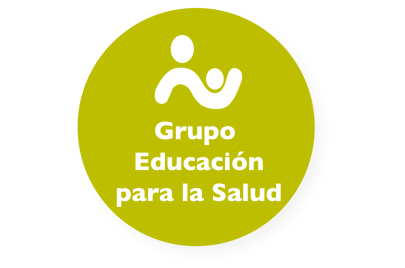 Miembros del grupo:BOLETINES EPS y COMUNITARIANúmero 8 marzo 2021: USO SEGURO Y RAZONABLE DE LAS TECNOLOGIAS DE LA INFORMACIÓN Y COMUNICACIÓN EN NIÑOS Y ADOLESCENTESNumero 9 junio 2021: VERANO SALUDABLE Numero 10 septiembre 2021: SALUD Y GENERO Numero 11 diciembre 2021: EDUCACIÓN SEXUALCUENTA TWITTER @EPS_AEPap.COLABORACION CON LA WEB FAMILIA Y SALUD: Revisión de legibilidad de artículos nuevos y actualizados Redacción de artículos para la sección “mito o realidad”Cuentos contados por pediatras en el mes dedicado a la lecturaMiembros del Comité Editorial en la Web: Esther Serrano, Elena Fernández Segura, Catalina Núñez, Marta E. Vázquez.MASTER: Maquetación temas MasterColaboración como autor-tutor en temas del Master de Pediatría de Atención Primaria. Universidad Complutense de Madrid y AEPap. 2020-21: 1. Educación para la salud grupal. 2. Educación para la salud individual. Consejo de salud 3. Inteligencia emocional. Taller on line Inteligencia emocional.PARTICIPACIÓN EN CURSOS Y CONGRESOS "Hiperfrecuentadores..... lo que hay detrás", Curso de Actualización del Hospital Rey Juan Carlos.Participación en la mesa redonda sobre obesidad infantil con la ponencia "La situación de la obesidad infantil en España y en Baleares. XIX Reunión anual de la sociedad Balear de pediatría.Participación en la mesa redonda "Pobreza. Heredar el olvido"PUBLICACIONES EN REVISTASFierro Urturi A, Acebes Puertas R, Córdoba Romero A, del Amo Ramos S, Sanz Fernández M. Impacto de una intervención educativa sobre asma en los profesores de Educación Infantil y Primaria de una zona básica de salud. Rev Pediatr Aten Primaria. 2020;22:353-60.Vázquez Fernández ME, Núñez Jiménez C. Habilidades de comunicación en la consulta de pediatría. Bol. Pediatr 2020; 60: 30-34.PUBLICACIONES ONLINE EN WEB FAMILIAYSALUD y . En el centro escolar, ¿Qué se recomienda hacer si el niño está exento de llevar la mascarilla?Infografía para familia y salud sobre obtención de certificados. Artículos nuevos: “Decálogo de Verano Saludable en la web de Familia y Salud”, "Coge los catarros por andar descalzo", “Tenía fiebre pero no le he dado nada hasta que usted lo vea”Actualización de artículos: “Tomar yogur con probióticos fortalece las defensas”, “trastornos de la conducta alimentaria”, “esguince de tobillo”, “árbol de te y piojos”TALLERES DE EPS En el centro de salud, dirigidos a familias sobre cuidados del recién nacido y alimentación complementaria.Formación a docentes sobre alimentación y vida activaFormación a educadoras de centros 0-3 años sobre normativa COVID (Trabajo en red y acompañamiento emocional en los centros educativos de 0 a 3 años. https://doi.org/10.32093/ambits.vi54.5020INVESTIGACIÓN Investigadora  proyecto EvalúA GPS (Evalúa y Aplica Guías de práctica de Promoción de la Salud): evaluación de la implementación de la guía NICE NG44 ( Beca Fis).“Análisis de la aplicación de un nuevo protocolo de decisión e interpretación clínica de los resultados obtenidos por el fotorrefractómetro PlusOptiX en pediatría de Atención Primaria”  COMUNICACIONES Congreso AEPAP 2021 (10 de marzo al 15 de mayo de 2021)Taller: “Mapeando mi barrio. Importancia de conocer los recursos” Catalina Nuñez y Rosa MoreyComunicaciones: Vázquez Fernández ME, Blanco-Vázquez M, Fernández Gay S, Dra. Sánchez Pavón I, Martín Herranz R. Limitaciones en la detección precoz de la ambliopía. Vázquez Fernández ME, Fernández Alonso MI, Torres Blanco B, García Ramos V, González López LA, Polo Galán L. Retos de la tecnología de la comunicación en la Educación para la Salud grupal. II Congreso Digital AEP 2021 (3, 4 y 5 Junio 2021)Comunicaciones: Fierro Urturi A, Acebes Puertas R, Sánz Fernández M, Pastor Mesanza C, et al. Conocimientos sobre primeros auxilios en alumnos de 5º de primaria de una Zona básica de Salud. 35 Congreso Nacional SEPEAP 2021.Fierro Urturi A, Acebes Puertas R, Arroyo Romo T, Sánz Fernández M et al. Intervención educativa sobre primeros auxilios en Centros escolares.  “ACCESIT “Premio al mejor Poster patrocinado por Ordesa XXXIV. OTRAS ACTIVIDADESParticipación en el conversatorio “Escuela, infancia y Covid”. Observatorio de salud comunitaria. Enero 2021. Mapa de activos en salud de la Zona Básica de Salud de Arturo Eyries (Valladolid). Colaboración en la aplicación para móviles PAPI/PSI.Coordinación con el ministerio para normativa covid en centros educativos.Elaboración resolución sobre medidas excepcionales de prevención, contención, coordinación. Organización y funcionamiento para hacer frente a la crisis sanitaria por covid 19 en centros educativos no universitarios de las Illes BalearsPodcast de pediatría "miel y limón. Pediatras al micro" Rosa PavoMarta Esther Vázquez Fernández (coord.)Catalina Núñez Jiménez (coord.)Mª Esther Serrano PovedaElena Fernández SeguraTrinidad Álvarez de LaviadaAna Fierro UrturiMaría Alfaro GonzálezCristina García de RiberaFátima Muñoz VelascoElena SantamariaRosa Maria MacipeCristina CayuelaAlba Torres CardúsRosa Morey RoselloMaría TriguezMaría Rosa Pavo GarcíaMargarita Escudero LirioMaría José García Mérida